АДМИНИСТРАЦИЯ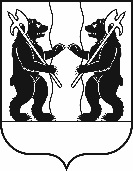 ЯРОСЛАВСКОГО МУНИЦИПАЛЬНОГО РАЙОНАП О С Т А Н О В Л Е Н И Е   14.07.2020                                                                                                                     № 1180                                                                                                                                          О  внесении   изменений   в    постановление Администрации ЯМР от 08.10.2019  №  1840«Об утверждении муниципальной целевой программы «Развитие и совершенствование потребительского рынка в Ярославском муниципальном районе на 2020-2022 годы»         В связи с  увеличением суммы на  субсидии местным бюджетам                               по возмещению части затрат организациям и индивидуальным предпринимателям, занимающимся доставкой товаров в отдаленные сельские населённые пункты, Администрация района   п о с т а н о в л я е т:  1. Внести  изменения в муниципальную целевую программу «Развитие                 и совершенствование потребительского рынка в  Ярославском муниципальном районе на 2020-2022 годы», утвержденную постановлением Администрации Ярославского муниципального района от 08.10.2019 № 1840, согласно приложению.2. Опубликовать постановление в газете «Ярославский  агрокурьер»              и разместить на официальном сайте Администрации Ярославского муниципального района.     3.  Постановление вступает в силу со дня официального опубликования.Глава Ярославскогомуниципального района                                                               Н.В. Золотников ИЗМЕНЕНИЯ в муниципальную целевую программу «Развитие и совершенствование потребительского рынка в  Ярославском муниципальном районе на 2020-2022 годы»       1. В разделе 1. «Паспорт Программы» строку «Объемы и источники финансирования Программы»  изложить в следующей редакции:  2.   Раздел 2. «Сведения об общей потребности  в ресурсах» изложить в следующей редакции:                   2.      Сведения об общей потребности в ресурсах    3. В разделе 5. «Перечень и описание программных мероприятий»:                - задачу 1  изложить в следующей редакции:- строку «Итого по Программе» изложить  в следующей редакции:  4.  Раздел 6. «Сведения о распределении объемов и источников финансирования по годам» изложить в следующей редакции: 6. Сведения о распределении объемов и источников финансирования по годамПРИЛОЖЕНИЕ                                    к постановлению                                              Администрации ЯМР              от 14.07.2020 № 1180Объемы и источники финансирования ПрограммыФинансирование мероприятий Программы осуществляется:Наименование ресурсовПотребность,            тыс.руб.Потребность,            тыс.руб.Потребность,            тыс.руб.Потребность,            тыс.руб.Наименование ресурсовВсегов том числе по годамв том числе по годамв том числе по годамНаименование ресурсовВсего202020212022областной бюджет465,99226,99119,5119,5районный бюджет90,030,030,030,0ИТОГО:555,99256,99149,5149,5Задача 1. Обеспечение территориальной доступности товаров и услуг для сельского населения путем оказания  государственной                        поддержкиЗадача 1. Обеспечение территориальной доступности товаров и услуг для сельского населения путем оказания  государственной                        поддержкиЗадача 1. Обеспечение территориальной доступности товаров и услуг для сельского населения путем оказания  государственной                        поддержкиЗадача 1. Обеспечение территориальной доступности товаров и услуг для сельского населения путем оказания  государственной                        поддержкиЗадача 1. Обеспечение территориальной доступности товаров и услуг для сельского населения путем оказания  государственной                        поддержкиЗадача 1. Обеспечение территориальной доступности товаров и услуг для сельского населения путем оказания  государственной                        поддержкиЗадача 1. Обеспечение территориальной доступности товаров и услуг для сельского населения путем оказания  государственной                        поддержкиЗадача 1. Обеспечение территориальной доступности товаров и услуг для сельского населения путем оказания  государственной                        поддержкиЗадача 1. Обеспечение территориальной доступности товаров и услуг для сельского населения путем оказания  государственной                        поддержки1.1 Предоставление субсидий на возмещение части затрат на горюче-смазочные материалы организациям любых форм собственности и индивидуальным предпринимателям, занимающимся доставкой товаров в отдалённые сельские населённые пункты, не имеющие стационарной торговой сети  2020-2022УФиСЭРОбластной бюджет465,99226,99119,5119,51.1 Предоставление субсидий на возмещение части затрат на горюче-смазочные материалы организациям любых форм собственности и индивидуальным предпринимателям, занимающимся доставкой товаров в отдалённые сельские населённые пункты, не имеющие стационарной торговой сети  2020-2022УФиСЭРРайонный бюджет90,030,030,030,0ИТОГО по задаче 1:Итого, в т.ч.555,99256,99149,5149,5ИТОГО по задаче 1:областной бюджет465,99226,99119,5119,5ИТОГО по задаче 1:районный бюджет90,030,030,030,0Итого по Программе:555,99256,99149,5149,5В т.ч. - районный бюджет90,030,030,030,0          - областной бюджет465,99226,99119,5119,5Источники финансированияПлановый объем финансирования, тыс.руб.Плановый объем финансирования, тыс.руб.Плановый объем финансирования, тыс.руб.Плановый объем финансирования, тыс.руб.Источники финансированиявсегов том числе по годамв том числе по годамв том числе по годамИсточники финансированиявсего2020г2021г2022г   Областной бюджет465,99226,99119,5119,5   Районный бюджет90,030,030,030,0Итого по программе555,99256,99149,5149,5